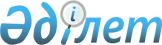 О присвоении наименований некоторым составным частям сел Подстепное, Юбилейное и переименовании некоторых улиц села Подстепное Подстепновского сельского округа Теректинского районаРешение акима Подстепновского сельского округа Теректинского района Западно-Казахстанской области от 25 октября 2018 года № 55. Зарегистрировано Департаментом юстиции Западно-Казахстанской области 5 ноября 2018 года № 5389
      В соответствии с Законами Республики Казахстан от 23 января 2001 года "О местном государственном управлении и самоуправлении в Республике Казахстан", от 8 декабря 1993 года "Об административно-территориальном устройстве Республики Казахстан", с учетом мнения населения сел Подстепное, Юбилейное и на основании заключения Западно-Казахстанской областной ономастической комиссии, аким Подстепновского сельского округа РЕШИЛ:
      1. Присвоить следующие наименования некоторым составным частям сел Подстепное и Юбилейное Подстепновского сельского округа Теректинского района:
      1) по селу Подстепное:
      1 микрорайон – микрорайон "Көктерек";
      2 микрорайон – микрорайон "Болашақ"; 
      3 микрорайон – микрорайон "Береке";
      4 микрорайон – микрорайон "Көркем";
      5 микрорайон – микрорайон "Бірлік";
      6 микрорайон – микрорайон "Белес";
      микрорайон "ПДП-3/1" - микрорайон "Керемет";
      микрорайон "ПДП-3/3" - микрорайон "Отырар";
      микрорайон "ПДП-3/4" - микрорайон "Сайрам";
      проектная улица "№48" - улица "Төле би";
      проектная улица "№49" - улица "Әйтеке би";
      проектная улица "№50" - улица "Қазыбек би";
      проектная улица "№17" -улица "Абылай хан";
      проектная улица "№20" - улица "Бауыржан Момышұлы";
      проектная улица "№24" - улица "Атамұра";
      проектная улица "№14" - улица "Игілік";
      проектная улица "№44" - улица "Шапағат";
      проектная улица "№45" - улица "Тәуелсіздік".
      2) по селу Юбилейное:
      проектная улица "№1 К" - улица "Жәңгір хан";
      проектная улица "№2 К" - улица "Тәуелсіздік";
      проектная улица "№3 К" - улица "Достық";
      проектная улица "№5 К" - улица "Алтын Орда";
      первая улица вновь образованного ПДП - улица "Ыбырай Алтынсарин";
      вторая улица вновь образованного ПДП - улица "Ахмет Байтұрсынов"; 
      третья улица вновь образованного ПДП - улица "Қасым Қайсенов";
      четвертая улица вновь образованного ПДП - улица "Мұстафа Шоқай";
      пятая улица вновь образованного ПДП - улица "Шәмші Қалдаяқов";
      шестая улица вновь образованного ПДП - улица "Қадыр Мырза Әлі".
      2. Переименовать некоторые улицы села Подстепное Подстепновского сельского округа Теректинского района:
      улица "Полевая" - улица "Әбубәкір Кердері";
      улица "Степная" - улица "Астана";
      улица "Степная" - улица "Атамекен";
      улица "Степная" - улица "Мейрам";
      улица "Мира" - улица "Жеңіс";
      улица "Комсомольская" - улица "Аманат".
      3. Заместителю акима Подстепновского сельского округа (С.Жолдыгалиев) обеспечить государственную регистрацию данного решения в органах юстиции, его официальное опубликование в Эталонном контрольном банке нормативных правовых актов Республики Казахстан и в средствах массовой информации. 
      4. Контроль за исполнением настоящего решения оставляю за собой.
      5. Настоящее решение вводится в действие со дня первого официального опубликования. 
					© 2012. РГП на ПХВ «Институт законодательства и правовой информации Республики Казахстан» Министерства юстиции Республики Казахстан
				
      Аким Подстепновского сельского округа 

С.Мадиев
